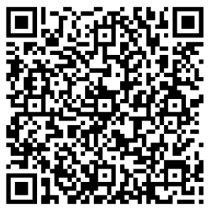 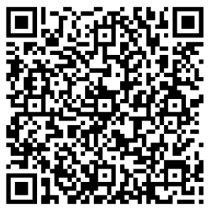 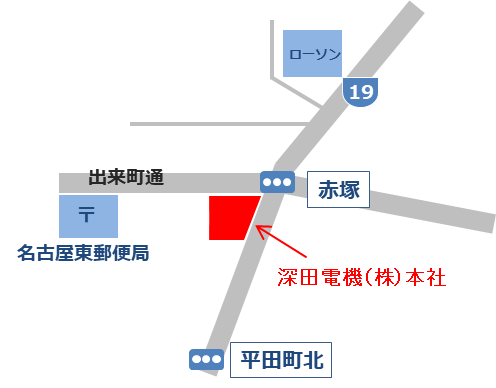 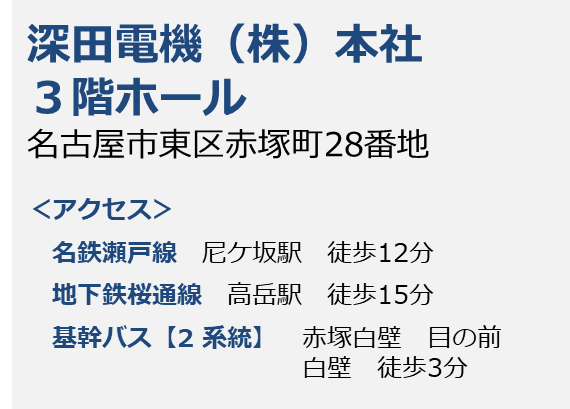 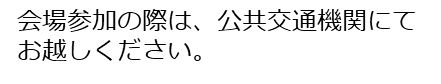 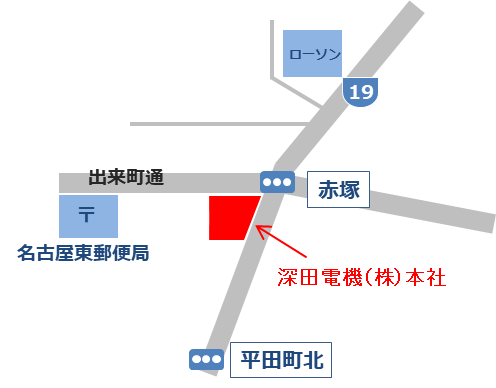 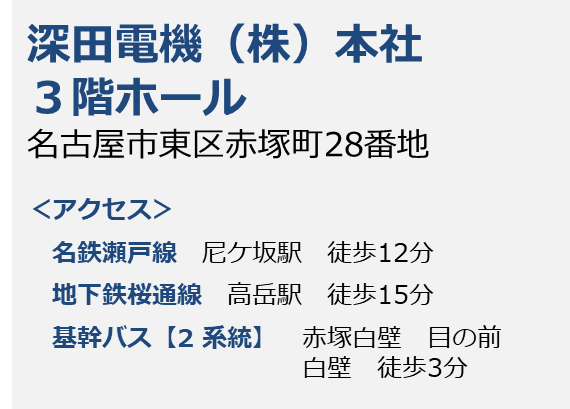 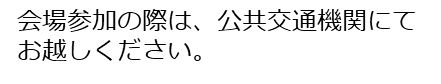 （フリガナ）事業者名（フリガナ）事業者名所在地所在地〒電話番号電話番号メールアドレスメールアドレス連絡担当者氏名連絡担当者所属・役職参加人数参加人数参加方法参加方法　会場参加　・　WEB参加　（いずれかに丸を付けてください）